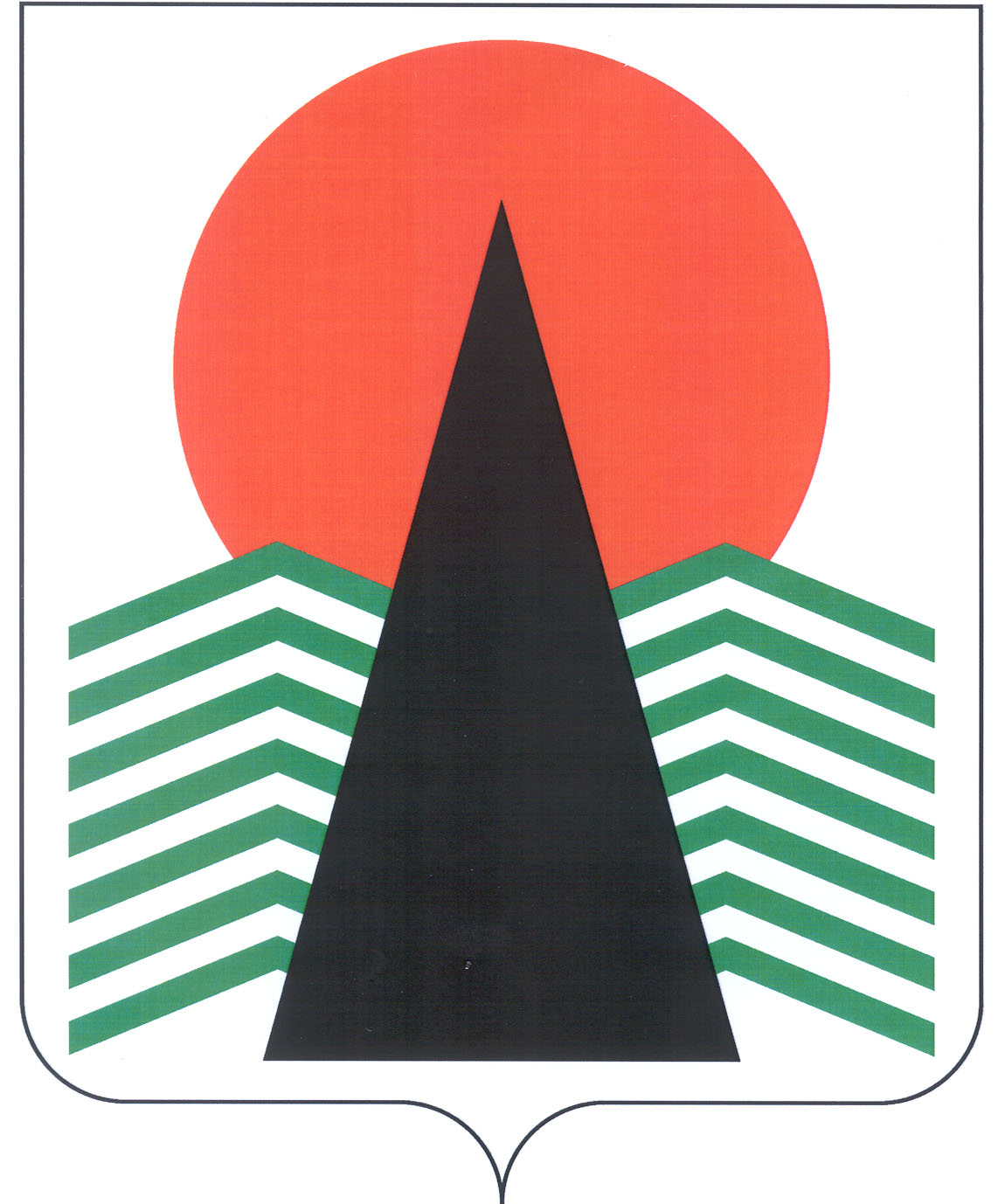 ГЛАВА  НЕФТЕЮГАНСКОГО  РАЙОНАпостановлениег.НефтеюганскО признании утратившим силу постановления Главы Нефтеюганского района от 21.10.2014 № 143-п «Об утверждении Кодекса этики и служебного поведения муниципальных служащих Нефтеюганского района»В целях приведения муниципальных правовых актов в соответствие с Уставом муниципального образования Нефтеюганский район  п о с т а н о в л я ю:Признать утратившим силу постановление Главы Нефтеюганского района 
от 21.10.2014 № 143-п «Об утверждении Кодекса этики и служебного поведения муниципальных служащих Нефтеюганского района».Настоящее постановление вступает в силу после официального опубликования в газете «Югорское обозрение».Глава района 					 		Г.В.Лапковская05.10.2017№ 47-пг-нпа№ 47-пг-нпа